Книги по истории России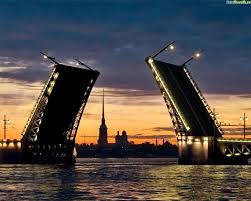 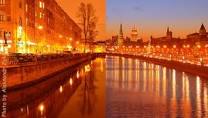 7 чудес России и еще 42 достопримечательности, которые нужно знать.–  М.: Эксмо, 2010.Актеры российского кино: биофильмографический справочник. Вл.Мартынов. –  М.: Канон, 2011.Александр Рукавишников. Творческий фотоальбом. Атлас России обзорно-географический. – М.: АСТ, 2010.Балы России второй половины XIX – начала  XX века. О.Ю.Захарова. – Спб.: Планета музыки, 2012.Богатырская Русь. Языческие титаны и полубоги. Л.Р.Прозоров. – М.: Эксмо, 2012.Большая иллюстрированная энциклопедия «История России для детей». А. Ишимова.  – М.:ОЛМА Медиа Групп, 2010.Большая книга о книге. Е.Л. Немировский. –  Время, 2010.Будни и праздники императорского двора. Л.Выскочков.  – Питер, 2012.Великая миграция: Россия и россияне после падения железного занавеса. –М.: РОССПЭН, 2012.Великий Устюг. Родина Деда Мороза. Л. Данилова. – М.: Белый город, 2011.(2)Венеция. Живопись века Просвещения. – М.: Белый город, 2002.Воспоминания о передвижниках. Я. Минченков. – М.: АСТ – пресс Книга, 2010.География и природа России: фотопутешествие. Е. В. Орлова. – М.: Русский язык. Курсы, 2009.Геополитика России. А.Г.Дугин. –  М.: Академический проект, 2012.Геральдика России. –  М.: АСТ Астрель, 2006.Герои русских былин. Н. Г. Орлова. – М.: Белый город, 2010.Гибель империи: уроки для современной России. Е.Гайдар. – М.: АСТ, 2012.Города России: энциклопедия. Г.М. Лаппо. – М.: Дрофа, 2006.Государственные символы России -герб, флаг, гимн. Е.В. Пчелов. –  М.: Русское слово, 2009.Две Москвы, или Метафизика столицы. Р.Рахматуллин. –  М.: АСТ, 2008.Древнейшие города России. О. Владимирова.  – М.: Дом Славян. кн., 2010.Жар- птица. Балетные сказки и легенды. С. Дубкова. – М.: Белый город, 2010.Забытый герой войны 1812 года генерал-фельдмаршал П.Х. Витгенштейн. А. Краско.  – М.: Центрполиграф, 2012.Загадки планеты Земля. Школьный путеводитель. С.Ю. Афонькин. –  Спб.: БКК, 2012.Законодательная и исполнительная власть в России: механизмы взаимодействия (1906- 1914). К.А. Соловьев. –  М.: РОССПЭН, 2012.Зарубежное россиеведение. Учебное пособие. –  М.:Проспект, 2013.Земля – вид сверху. В.Бабенко. – М.: Ломоносовъ, 2009.Знамена и штандарты русской армии XVI в – 1914 г и морские флаги. В Звегинцов. – М.: Русский путь, 2008.Зодчие Санкт- Петербурга XVII-XX веков. В.Исаченко. –  М. Центрполиграф, 2010.Золотая книга русской культуры – М.: Белый город, 2005.Золотая книга русской культуры. В.Н.Соловьев.  – М.: Белый город,2009.Золотой век России. В. Бутромеев. – М.: ОЛМА Медиа Групп, 2012.Золотые страницы русской культуры. Выпуск 1. В.М. Соловьев. – М.: Русский язык. Курсы, 2007.Золотые страницы русской культуры. Выпуск 2. В.М. Соловьев. – М.: Русский язык. Курсы, 2010.Из истории названий городов и сел, связанных со становлением и развитием Государства Российского. В.Макаренко. – М.: Минувшее, 2012.Иосиф Сталин. Начало. Э.Радзинский. –  М.:Астрель,2012.Исследователи и ученые России. В. В. Шевченко. – М.: Вече, 2010.Исторический словарь. А.С. Орлов.  – М.: Проспект, 2013.История отечественного искусства. От крещения Руси до начала третьего тысячелетия. Т.В.Ильина. – М.: Ютайт, 2013.История России (1985-2008). Г.И.Герасимов. – М.: РИОР ИНФРА – М, 2013.История России XIX – начала  XX в. Учебник. – М.: Проспект, 2013.История России в новейшее время 1985-2009 гг. Учебник.  – М.: Проспект, 2013.История России в событиях и судьбах. Учебное пособие с мультимедийным приложением. А.А. Акишина. – М.: Русский язык. Курсы, 2012.История России для детей и взрослых. – М.: Белый город, 2007.История России от Рюрика до Путина. Е.В. Анисимов. –  Питер,2013.История России с древнейших времен до наших дней. А.Н. Сахаров. –  М.: Проспект, 2013.История России. Уч. пос. А.П. Деревянко, Н.А. Шабельникова.  – М.: Проспект, 2013.История России: От древнейших времен до середины XIX века. А. Ишимова. –М.: Белый город, 2010.История Российской монархии. –  М.: Эксмо, 2010.История Российской монархии. – М.: Эксмо, 2011.История русской живописи. 70-ые годы 19 века.– М.: Белый город, 2007.История русской живописи. Первая половина 20 века. – М.: Белый город, 2007.История русской живописи. Рубеж 19 и 20 веков. – М.: Белый город, 2007.История русской живописи.18 век. – М.: Белый город, 2007.История русской музыки от Древней Руси до  «серебряного века». Учебник для вузов. Л.А. Рапацкая.  – М.: Владос, 2013.Кадеты, юнкера, гардемарины. – М.: Ломоносовъ, 2012.Какие мы, русские? Книга для чтения о русском национальном характере. Продвинутый этап обучения. – М.: Русский язык, 2010.Картины истории России. О.А. Никологорская. –  М.: Белый город,2009.Кремль. –  М.: Белый город, 2010.Крушение России 1917 В.А. Никонов. –  М.: АСТ Астрель, 2011.Личная жизнь Александра I. Н.М. Соротокина. – М.:Вече, 2012.Медведев. Н.Сванидзе, М. Сванидзе. – Спб.: Амфора, 2008.Москва. Подмосковье. Поволжье: акварели. Т.А. Маврина. – М.: Ломоносовъ, 2010.Московские легенды. По заветной дороге российской истории. В.Б.Муравьев. –  М.: АСТРЕЛЬ, 2012.Мысли вслух. Е.Примаков. – М.: Российская газеты, 2011.Нам нужна великая Россия. В. М. Соловьев. – М.: Белый город, 2012.Наполеон. Жизнь после смерти. Э.Радзинский. –  М.: АСТ,2009. Народная Русь. – М.: Белый город, 2006.Народы  Российской империи. Н. Г. Васильева. – М.: Белый город, 2012.Народы России: школьный путеводитель. С.Ю. Афонькин. – СПб.: БКК, 2012.Никита Д. Лобанов-Ростовский. Эпоха. Судьба. Коллекция. – М.: Белый город, 2010.Николай II. Жизнь и смерть. Э. Радзинский. –  М.: АСТ, 2010.Новейшая история России. Учебник. А.Н. Сахаров и др. – М.: Проспект,2013.Новости из России. Русский язык в средствах массовой информации. А. Богомолов. . – М.: Русский язык. Курсы, 2012.О чем расскажут старые картины. Сказки о художниках. –  М.: Белый город, 2011.Основы делового общения. Учебное пособие для студентов вузов. – М.: ИТК Дашков и К, 2013.От Древней Руси  до Золотого века. Истоки русской культуры. Е.С.Конюхова, А.В. Беликова. – М.: Русский язык. Курсы, 2010.Отзвуки былых времен: из истории русской бытовой культуры. Т.И. Мелентьева. – М.: Русский язык. Курсы, 2012.Охрана окружающей среды в России. – М.: Росстат, 2010.Педагогика России. История и современность. А.Н.Джуринский. – М.: Канон, 2011.Петербург времен Петра Великого. Е.В. Анисимов. –  М.: Центрполиграф, 2010.Повседневная жизнь русской интеллигенции от эпохи великих реформ до серебряного века. С. Экштут. – М.: Молодая гвардия, 2012.Повседневная жизнь средневековой Москвы. С. Шокарев.  – М.: Молодая гвардия, 2012.Познание России. Заветные мысли. Д.И.Менделеев.  – М.: Эксмо, 2008.Полководцы России. Полная энциклопедия. – М.: Эксмо, 2012.Полная энциклопедия «История России». –  М.: Эксмо, 2012.Полярная антология. Д.Кузьмин. – М.:Паулсен,2010.Правители России от Рюрика до наших дней. Е. Пчелов. –  М.: Махаон, 2012.Правовая культура России. Учебное пособие. И.А.Исаев.  –  М.: Проспект, 2013.Приглашение в Россию: рабочая тетрадь. Е. Л. Корчагина. – М.: Русский язык. Курсы, 2008.Приглашение в Россию: элементарный практический курс русского языка. Выпуск 1. Е. Л. Корчагина. – М.: Русский язык. Курсы, 2008.Приглашение в Россию: элементарный практический курс русского языка. Рабочая тетрадь. Е. Л. Корчагина. – М.: Русский язык. Курсы, 2003.Прогулки по центральному району. От Дворцовой до Фонтанки. М.Н. Микишатьев. – М.: Центрполигрф, 2010.Путешественники и первопроходцы России. В. В. Шевченко.  – М.: Вече, 2010.Путешествие из Москвы в Санкт-Петербург. Речной круиз. В.Г. Глушкова. –  М.: Вече, 2009.Пушкинские музеи России и зарубежья. Путеводитель. – М.: Фортуна ЭЛ, 2010.Пятьдесят великих правителей России. А. Ю. Астахов. – М.: Белый город, 2009.Рассказы о великих писателях. В.Н. Роньшин и др. – М.: Белый город, 2010.Регионы России. Социально-экономические показатели городов. – Москва, 2011.Реформы в России XVIII – XX  вв. Опыт и уроки. С.Л.Анохина и др. –М.: Инфра-М, 2013.Романовы. Триста лет служения России.  – М.: Белый город, 2008.Романовы. Триста лет служения России. – М.: Белый город, 2008.России верные сыны. Л. Русева. –  М.: Русское слово, 2012.Российские праздники: история и современность. И. И. Жабоклицкая. – М.: Русский язык. Курсы, 2008.Россия в цифрах 2012. Краткий статистический сборник. – М.: Росстат, 2012.Россия и Европа в эпоху 1812 года. В.М. Безотосный. –  М.: Вече, 2012.РОССИЯ. Великая судьба. – М.: Белый город.Россия.100 великих событий.100 великих россиян. 100 памятников. А.Томилин. –  М.: Олма Медиа Групп, 2012.Россия: экономика и общество. А. Родимкина. – СПб.: Златоуст, 2007.Русская иконопись. Л.А. Ефремова. – М.: ОЛМА Медиа Групп, 2010. Русская культура. С древнейших времен до наших дней. – М.: Белый город, 2007.Русская провинциальная усадьба. М. А. Полякова. – М.: Ломоносовъ, 2011.Русская семья. Праздники и традиции. Т.Г. Кислицына. –  М.: Белый город, 2011.Русские героические сказки. Н. Астахов. – М.: Белый город, 2010.Русские имена на карте мира. А. Л. Кузнецов, М. Н. Кожевникова. – М.: Русский язык, 2012.Русские праздники и обряды. О.Н. Капшук.  – Ростов н/Д.:Феникс, 2011.Русское искусство и архитектура. М. В. Адамчик. – Минск: Харвест, 2009.Самые знаменитые достопримечательности Золотого кольца. – М.: Белый город, 2011.Самые знаменитые достопримечательности Москвы: иллюстрированная энциклопедия. – М.: Белый город.Самые знаменитые достопримечательности Санкт- Петербурга. – М.: Белый город, 2010.Самые знаменитые женщины России. Е.В. Хорватова. –  М.:АСТ-Пресс,2009.Самые известные города России: иллюстрированная энциклопедия. – М.: Белый город.Самые известные монастыри России. – М.: Белый город, 2011.Самые известные ордена и медали России. – М.: Белый город, 2011.Самые красивые места России. – М.: Астрель, 2012.Святыни Руси. Г.А.Гаврилов. –  М.:Дрофа-Плюс,2010.Серия «История России».  – М.: Белый город, 2009.Серия «Путешествуем по России». Учебный комплекс: видеофильм и книга для чтения. – М.: Русский язык. Курсы, 2014.Серия «Родная сторона».  – М.: Белый город, 2008.Символы и награды Российской державы. –  М.: ОЛМА Медиа Групп, 2013.Современная российская политика. Б.А.Исаев. – М.: Питер,2013.Социальное положение и  уровень жизни населения России. К.Э.Лайкам. – М., 2011.Сто великих достопримечательностей Москвы. А.Л. Мясников. –  М,:Вече, 2012.Сто великих достопримечательностей Санкт – Петербурга. А.Л.Мясников. – М.: Вече, 2011.Тайная жизнь петербургских памятников. С.Носов. – Спб.: Лимбус Пресс, 2008.Театральная площадь. Т.И.Николаева. – М.: Центрполиграф, 2010.Третьяковская галерея. Большая энциклопедия живописи. В.Н. Сингаевский. – М.: АСТ; СПб.: Полигон, 2009.Три карты усатой княгини: история о знаменитых русских женщинах. В.Петров. –  М.: Ломоносовъ,2010.Улица Чайковского. Л. Бройтман, А.Дубин. –  М.: Центрполиграф, 2010.Улица Чехова. В. Аксельрод, В.Исаченко. –  М.: Центрполиграф, 2010.Уникальная иллюстрированная энциклопедия «Россия». –  М.: АСТ, 2010.Усадьбы Подмосковья. Исторический путеводитель. В.Г.Глушкова. – М.: Вече, 2011.Храмы России.  – М.: Эксмо, 2010.Хребет России. А.Иванов. –  Спб.: Азбука-Аттикус, 2011.Цари и самозванцы. Драмы истории Распутина. Э.Радзинский. –  М.: АСТ, 2008Центральная Россия. Ландшафт, общение, искусство. Б.Б. Родоман, М.Р.Сигалов. –  М.: Гелиос, 2012.Шедевры русской архитектуры. О. Сахнюк. – М.: Астрель, 2010.Шедевры русской живописи. Энциклопедия мирового искусства.Энциклопедия живописи для детей в 6 томах. – М.: Белый город, 2007.Энциклопедия мирового искусства «Архитектура России. Поиски национального стиля». –  М.: Белый город, 2009.Энциклопедия русской живописи. О.Ю. Николаев. – М.: ОЛМА Медиа Групп, 2012.  Серия «История России»А.С. Пушкин. – М.: Белый город, 2010.Герои  русской истории. –  М.: Белый город, 2010. Города России. – М.: Белый город, 2010. Древняя Русь. – М.: Белый город, 2010.История Москвы. – М.: Белый город, 2011.Московский Кремль. – М.: Белый город, 2011.Праздники на Руси. – М.: Белый город, 2010.Природа России. – М.: Белый город, 2010.Прогулки по улицам Москвы. – М.: Белый город, 2011.Российский флот. – М.: Белый город, 2010.Русские живописцы. – М.: Белый город, 2010.Русские игрушки, игры, забавы.  – М.: Белый город, 2010.Русские иконописцы. – М.: Белый город, 2011.Русские композиторы. – М.: Белый город, 2010.Русские писатели. – М.: Белый город, 2010.Русские полководцы. – М.: Белый город, 2011.Русский костюм. – М.: Белый город, 2010.Русский язык: страницы истории. – М.: Белый город, 2010.Серия «Энциклопедия тайн и загадок»По странам и континентам. – М.: Белый город, 2011.Чудеса природы. Животный мир. – М.: Белый город, 2009.Чудеса природы. На земле и в воздухе. – М.: Белый город, 2009.Чудеса света. Древний мир. – М.: Белый город, 2011.Чудеса света. Новый мир. – М.: Белый город, 2009.Серия брошюр «Города России»Великий Новгород. – М.: Гранд-Холдинг, 2008.Кострома. – М.: Гранд-Холдинг, 2008.	Псков. – М.: Гранд-Холдинг, 2008.Ростов Великий. – М.: Гранд-Холдинг, 2008.Суздаль. – М.: Гранд-Холдинг, 2008.